
All Conference Fall 2022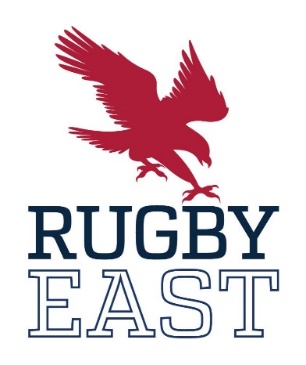 First TeamFirst TeamFirst TeamFirst TeamFirst TeamFirst Team1William WebbNavyNavySophomoreSophomore2Marshall FrankQueensQueensSeniorSenior3Larry WilliamsArmyArmySeniorSenior4Richard RoseSt. BonaventureSt. BonaventureSeniorSenior5Ben RichardsArmyArmyJuniorJunior6Prince-Louis BushQueensQueensSeniorSenior7Jack McMahonNavyNavySeniorSenior8Ben HaughNavyNavyJuniorJunior9Tiaan MosconiArmyArmyJuniorJunior10Dalton MusselmanPenn StatePenn StateSeniorSenior11Fadzai MushongaNotre Dame CollegeNotre Dame CollegeSeniorSenior12Lewis GrayNavyNavySeniorSenior13Mate KvirikashviliKutztownKutztownJuniorJunior14Logan BachmanKutztownKutztownJuniorJunior15Roanin KriegerNavyNavyFreshmanFreshmanSecond TeamSecond TeamSecond TeamSecond TeamSecond TeamSecond Team1John O'TooleJohn O'ToolePenn StatePenn StateSenior2Max BrownMax BrownArmyArmySenior3Joe HawthorneJoe HawthorneSt. BonaventureSt. BonaventureSenior4Campbell HalloranCampbell HalloranPenn StatePenn StateSenior5Chester StanyonChester StanyonQueensQueensSophomore6Dom TiangaDom TiangaArmyArmyJunior7Matthew ConroyMatthew ConroySt. BonaventureSt. BonaventureJunior8Lucas PattinsonLucas PattinsonArmyArmyJunior9Hilton OlivierHilton OlivierQueensQueensJunior10Lachlan McDonaldLachlan McDonaldNotre Dame CollegeNotre Dame CollegeFreshman11Michael GoldenMichael GoldenSouthern VirginiaSouthern VirginiaJunior12Keelin CoyleKeelin CoyleSt. BonaventureSt. BonaventureSenior13Campbell van RooyenCampbell van RooyenQueensQueensJunior14Ultan HorriganUltan HorriganSt. BonaventureSt. BonaventureSenior15Mathew JossMathew JossSt. BonaventureSt. BonaventureSeniorHonorable MentionHonorable MentionHonorable MentionHonorable MentionAdam BazanArmySeniorCameron Giwa-McNeilMary WashingtonSophomoreCameron ThurtellKutztownSophomoreConnor FosterMary WashingtonSophomoreGiancarlo NastasiPenn StateSeniorHayden McKayMount St. Mary'sFreshmanHugh JohnstonNotre Dame CollegeSeniorHunter DanesiVirginia TechJuniorIan RoudybushPenn StateJuniorJack AlemanNavyJuniorJude FanmeyerMount St. Mary'sJuniorLloyd StephensMary WashingtonJuniorLukas DuhiggNotre Dame CollegeSeniorLukas OtineruSt. BonaventureSophomoreNate GouldArmySophomoreNick BallMary WashingtonFreshmanNick JanowskyNavyJuniorNick MastersonPenn StateJuniorO'Shea SettleSouthern VirginiaSophomorePJ O'ReillyKutztownSeniorRaymond McGettiganMount St. Mary'sSeniorTanner RussellNavySophomoreTanner SmithNotre Dame CollegeSophomoreVaughn SchmitzNavyJuniorWill RicheyVirginia TechJuniorWilliam StantonSouthern VirginiaSophomore